第１号様式（第５条関係）申請時に持参するもの：妊婦本人の保険証・母子健康手帳・口座振込用の妊婦本人の通帳・印鑑※以下は記入不要事業所および健康保険組合のご担当者様へ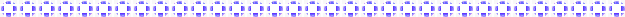 妊産婦医療に係る付加給付の確認について　白河市では、妊娠中（妊娠４か月となった日の属する月から出産日の属する月の翌月末まで）にかかった医療費の一部負担金を助成しております。そこで、各健康保険組合からの給付との重複を防ぐために、付加給付（本人、家族療養費付加金等）の内容を確認させていただいております。ご多用の中、恐れ入りますが「妊産婦医療費受給資格登録申請書」の「付加給付に関する証明」にご記入くださいますようお願い申し上げます。下記の記入例を参考に「付加給付に関する証明」をご記入願います。○付加給付制度がある場合○付加給付制度の対象とならない場合ご不明な点は、白河市役所こども支援課まで、お問い合わせください。電話番号　0248-22-1111（内線2137）　白河市長　申請者　住所　白河市　　　　 　氏名　　　　　　　　　　　　　印令和　　年　　月　　日　妊産婦医療費受給資格登録申請書※この申請及び医療費の助成を受けることに関し、公簿等により、必要な調査をされることに同意します。　白河市長　申請者　住所　白河市　　　　 　氏名　　　　　　　　　　　　　印令和　　年　　月　　日　妊産婦医療費受給資格登録申請書※この申請及び医療費の助成を受けることに関し、公簿等により、必要な調査をされることに同意します。　白河市長　申請者　住所　白河市　　　　 　氏名　　　　　　　　　　　　　印令和　　年　　月　　日　妊産婦医療費受給資格登録申請書※この申請及び医療費の助成を受けることに関し、公簿等により、必要な調査をされることに同意します。　白河市長　申請者　住所　白河市　　　　 　氏名　　　　　　　　　　　　　印令和　　年　　月　　日　妊産婦医療費受給資格登録申請書※この申請及び医療費の助成を受けることに関し、公簿等により、必要な調査をされることに同意します。　白河市長　申請者　住所　白河市　　　　 　氏名　　　　　　　　　　　　　印令和　　年　　月　　日　妊産婦医療費受給資格登録申請書※この申請及び医療費の助成を受けることに関し、公簿等により、必要な調査をされることに同意します。　白河市長　申請者　住所　白河市　　　　 　氏名　　　　　　　　　　　　　印令和　　年　　月　　日　妊産婦医療費受給資格登録申請書※この申請及び医療費の助成を受けることに関し、公簿等により、必要な調査をされることに同意します。　白河市長　申請者　住所　白河市　　　　 　氏名　　　　　　　　　　　　　印令和　　年　　月　　日　妊産婦医療費受給資格登録申請書※この申請及び医療費の助成を受けることに関し、公簿等により、必要な調査をされることに同意します。　白河市長　申請者　住所　白河市　　　　 　氏名　　　　　　　　　　　　　印令和　　年　　月　　日　妊産婦医療費受給資格登録申請書※この申請及び医療費の助成を受けることに関し、公簿等により、必要な調査をされることに同意します。　白河市長　申請者　住所　白河市　　　　 　氏名　　　　　　　　　　　　　印令和　　年　　月　　日　妊産婦医療費受給資格登録申請書※この申請及び医療費の助成を受けることに関し、公簿等により、必要な調査をされることに同意します。　白河市長　申請者　住所　白河市　　　　 　氏名　　　　　　　　　　　　　印令和　　年　　月　　日　妊産婦医療費受給資格登録申請書※この申請及び医療費の助成を受けることに関し、公簿等により、必要な調査をされることに同意します。　白河市長　申請者　住所　白河市　　　　 　氏名　　　　　　　　　　　　　印令和　　年　　月　　日　妊産婦医療費受給資格登録申請書※この申請及び医療費の助成を受けることに関し、公簿等により、必要な調査をされることに同意します。　白河市長　申請者　住所　白河市　　　　 　氏名　　　　　　　　　　　　　印令和　　年　　月　　日　妊産婦医療費受給資格登録申請書※この申請及び医療費の助成を受けることに関し、公簿等により、必要な調査をされることに同意します。　白河市長　申請者　住所　白河市　　　　 　氏名　　　　　　　　　　　　　印令和　　年　　月　　日　妊産婦医療費受給資格登録申請書※この申請及び医療費の助成を受けることに関し、公簿等により、必要な調査をされることに同意します。　白河市長　申請者　住所　白河市　　　　 　氏名　　　　　　　　　　　　　印令和　　年　　月　　日　妊産婦医療費受給資格登録申請書※この申請及び医療費の助成を受けることに関し、公簿等により、必要な調査をされることに同意します。　白河市長　申請者　住所　白河市　　　　 　氏名　　　　　　　　　　　　　印令和　　年　　月　　日　妊産婦医療費受給資格登録申請書※この申請及び医療費の助成を受けることに関し、公簿等により、必要な調査をされることに同意します。　白河市長　申請者　住所　白河市　　　　 　氏名　　　　　　　　　　　　　印令和　　年　　月　　日　妊産婦医療費受給資格登録申請書※この申請及び医療費の助成を受けることに関し、公簿等により、必要な調査をされることに同意します。　白河市長　申請者　住所　白河市　　　　 　氏名　　　　　　　　　　　　　印令和　　年　　月　　日　妊産婦医療費受給資格登録申請書※この申請及び医療費の助成を受けることに関し、公簿等により、必要な調査をされることに同意します。　白河市長　申請者　住所　白河市　　　　 　氏名　　　　　　　　　　　　　印令和　　年　　月　　日　妊産婦医療費受給資格登録申請書※この申請及び医療費の助成を受けることに関し、公簿等により、必要な調査をされることに同意します。　白河市長　申請者　住所　白河市　　　　 　氏名　　　　　　　　　　　　　印令和　　年　　月　　日　妊産婦医療費受給資格登録申請書※この申請及び医療費の助成を受けることに関し、公簿等により、必要な調査をされることに同意します。　白河市長　申請者　住所　白河市　　　　 　氏名　　　　　　　　　　　　　印令和　　年　　月　　日　妊産婦医療費受給資格登録申請書※この申請及び医療費の助成を受けることに関し、公簿等により、必要な調査をされることに同意します。　白河市長　申請者　住所　白河市　　　　 　氏名　　　　　　　　　　　　　印令和　　年　　月　　日　妊産婦医療費受給資格登録申請書※この申請及び医療費の助成を受けることに関し、公簿等により、必要な調査をされることに同意します。　白河市長　申請者　住所　白河市　　　　 　氏名　　　　　　　　　　　　　印令和　　年　　月　　日　妊産婦医療費受給資格登録申請書※この申請及び医療費の助成を受けることに関し、公簿等により、必要な調査をされることに同意します。　白河市長　申請者　住所　白河市　　　　 　氏名　　　　　　　　　　　　　印令和　　年　　月　　日　妊産婦医療費受給資格登録申請書※この申請及び医療費の助成を受けることに関し、公簿等により、必要な調査をされることに同意します。　白河市長　申請者　住所　白河市　　　　 　氏名　　　　　　　　　　　　　印令和　　年　　月　　日　妊産婦医療費受給資格登録申請書※この申請及び医療費の助成を受けることに関し、公簿等により、必要な調査をされることに同意します。妊産婦妊産婦フリガナフリガナ姓名名電話妊産婦妊産婦氏名氏名姓名名電話妊産婦妊産婦住所住所住所住所住所住所住所〒　　　　　　－〒　　　　　　－〒　　　　　　－〒　　　　　　－〒　　　　　　－〒　　　　　　－〒　　　　　　－〒　　　　　　－〒　　　　　　－〒　　　　　　－〒　　　　　　－〒　　　　　　－〒　　　　　　－〒　　　　　　－〒　　　　　　－妊産婦妊産婦住所住所住所住所住所住所住所白河市白河市白河市白河市白河市白河市白河市白河市白河市白河市白河市白河市白河市白河市白河市妊産婦妊産婦マンション・アパート名等マンション・アパート名等マンション・アパート名等マンション・アパート名等マンション・アパート名等マンション・アパート名等マンション・アパート名等妊産婦妊産婦生年月日生年月日生年月日生年月日生年月日生年月日生年月日　□昭和　□平成　　　　　年　　　　　月　　　　　日　□昭和　□平成　　　　　年　　　　　月　　　　　日　□昭和　□平成　　　　　年　　　　　月　　　　　日　□昭和　□平成　　　　　年　　　　　月　　　　　日　□昭和　□平成　　　　　年　　　　　月　　　　　日　□昭和　□平成　　　　　年　　　　　月　　　　　日　□昭和　□平成　　　　　年　　　　　月　　　　　日　□昭和　□平成　　　　　年　　　　　月　　　　　日　□昭和　□平成　　　　　年　　　　　月　　　　　日　□昭和　□平成　　　　　年　　　　　月　　　　　日　□昭和　□平成　　　　　年　　　　　月　　　　　日　□昭和　□平成　　　　　年　　　　　月　　　　　日　□昭和　□平成　　　　　年　　　　　月　　　　　日　□昭和　□平成　　　　　年　　　　　月　　　　　日　□昭和　□平成　　　　　年　　　　　月　　　　　日妊産婦妊産婦出産予定日出産予定日出産予定日出産予定日出産予定日出産予定日出産予定日　　　　令和　　　　　年　　　　　月　　　　　日　　　　令和　　　　　年　　　　　月　　　　　日　　　　令和　　　　　年　　　　　月　　　　　日　　　　令和　　　　　年　　　　　月　　　　　日　　　　令和　　　　　年　　　　　月　　　　　日　　　　令和　　　　　年　　　　　月　　　　　日　　　　令和　　　　　年　　　　　月　　　　　日　　　　令和　　　　　年　　　　　月　　　　　日　　　　令和　　　　　年　　　　　月　　　　　日　　　　令和　　　　　年　　　　　月　　　　　日　　　　令和　　　　　年　　　　　月　　　　　日　　　　令和　　　　　年　　　　　月　　　　　日　　　　令和　　　　　年　　　　　月　　　　　日　　　　令和　　　　　年　　　　　月　　　　　日　　　　令和　　　　　年　　　　　月　　　　　日妊産婦妊産婦白河市ひとり親家庭医療費受給資格の有無白河市ひとり親家庭医療費受給資格の有無白河市ひとり親家庭医療費受給資格の有無白河市ひとり親家庭医療費受給資格の有無白河市ひとり親家庭医療費受給資格の有無白河市ひとり親家庭医療費受給資格の有無白河市ひとり親家庭医療費受給資格の有無白河市ひとり親家庭医療費受給資格の有無白河市ひとり親家庭医療費受給資格の有無白河市ひとり親家庭医療費受給資格の有無白河市ひとり親家庭医療費受給資格の有無白河市ひとり親家庭医療費受給資格の有無白河市ひとり親家庭医療費受給資格の有無□有（受給者番号：　 　　　）　　□無□有（受給者番号：　 　　　）　　□無□有（受給者番号：　 　　　）　　□無□有（受給者番号：　 　　　）　　□無□有（受給者番号：　 　　　）　　□無□有（受給者番号：　 　　　）　　□無□有（受給者番号：　 　　　）　　□無□有（受給者番号：　 　　　）　　□無□有（受給者番号：　 　　　）　　□無振 込 口 座振 込 口 座金融機関コード金融機関コード金融機関コード金融機関コード金融機関名金融機関名金融機関名金融機関名金融機関名支店コード支店コード支店コード支店コード支店コード支店コード支店コード支店名支店名支店名支店名口座番号口座番号振 込 口 座振 込 口 座振 込 口 座振 込 口 座フリガナフリガナフリガナフリガナフリガナ姓名名名預金種目預金種目振 込 口 座振 込 口 座口座名義口座名義口座名義口座名義口座名義姓名名名□普通　　□当座□普通　　□当座加入保険加入保険※該当の保険にチェックしてください。□①白河市国民健康保険□②全国健康保険協会（　　　　　　　）支部□③（　　　　　　　　　　　）健康保険組合□④（　　　　　　　　　　　　　）共済組合□⑤その他（　　　　　　　　　　　　　　）※該当の保険にチェックしてください。□①白河市国民健康保険□②全国健康保険協会（　　　　　　　）支部□③（　　　　　　　　　　　）健康保険組合□④（　　　　　　　　　　　　　）共済組合□⑤その他（　　　　　　　　　　　　　　）※該当の保険にチェックしてください。□①白河市国民健康保険□②全国健康保険協会（　　　　　　　）支部□③（　　　　　　　　　　　）健康保険組合□④（　　　　　　　　　　　　　）共済組合□⑤その他（　　　　　　　　　　　　　　）※該当の保険にチェックしてください。□①白河市国民健康保険□②全国健康保険協会（　　　　　　　）支部□③（　　　　　　　　　　　）健康保険組合□④（　　　　　　　　　　　　　）共済組合□⑤その他（　　　　　　　　　　　　　　）※該当の保険にチェックしてください。□①白河市国民健康保険□②全国健康保険協会（　　　　　　　）支部□③（　　　　　　　　　　　）健康保険組合□④（　　　　　　　　　　　　　）共済組合□⑤その他（　　　　　　　　　　　　　　）※該当の保険にチェックしてください。□①白河市国民健康保険□②全国健康保険協会（　　　　　　　）支部□③（　　　　　　　　　　　）健康保険組合□④（　　　　　　　　　　　　　）共済組合□⑤その他（　　　　　　　　　　　　　　）※該当の保険にチェックしてください。□①白河市国民健康保険□②全国健康保険協会（　　　　　　　）支部□③（　　　　　　　　　　　）健康保険組合□④（　　　　　　　　　　　　　）共済組合□⑤その他（　　　　　　　　　　　　　　）※該当の保険にチェックしてください。□①白河市国民健康保険□②全国健康保険協会（　　　　　　　）支部□③（　　　　　　　　　　　）健康保険組合□④（　　　　　　　　　　　　　）共済組合□⑤その他（　　　　　　　　　　　　　　）※該当の保険にチェックしてください。□①白河市国民健康保険□②全国健康保険協会（　　　　　　　）支部□③（　　　　　　　　　　　）健康保険組合□④（　　　　　　　　　　　　　）共済組合□⑤その他（　　　　　　　　　　　　　　）※該当の保険にチェックしてください。□①白河市国民健康保険□②全国健康保険協会（　　　　　　　）支部□③（　　　　　　　　　　　）健康保険組合□④（　　　　　　　　　　　　　）共済組合□⑤その他（　　　　　　　　　　　　　　）※該当の保険にチェックしてください。□①白河市国民健康保険□②全国健康保険協会（　　　　　　　）支部□③（　　　　　　　　　　　）健康保険組合□④（　　　　　　　　　　　　　）共済組合□⑤その他（　　　　　　　　　　　　　　）※該当の保険にチェックしてください。□①白河市国民健康保険□②全国健康保険協会（　　　　　　　）支部□③（　　　　　　　　　　　）健康保険組合□④（　　　　　　　　　　　　　）共済組合□⑤その他（　　　　　　　　　　　　　　）※該当の保険にチェックしてください。□①白河市国民健康保険□②全国健康保険協会（　　　　　　　）支部□③（　　　　　　　　　　　）健康保険組合□④（　　　　　　　　　　　　　）共済組合□⑤その他（　　　　　　　　　　　　　　）※該当の保険にチェックしてください。□①白河市国民健康保険□②全国健康保険協会（　　　　　　　）支部□③（　　　　　　　　　　　）健康保険組合□④（　　　　　　　　　　　　　）共済組合□⑤その他（　　　　　　　　　　　　　　）被保険者名被保険者名被保険者名被保険者名被保険者名加入保険加入保険※該当の保険にチェックしてください。□①白河市国民健康保険□②全国健康保険協会（　　　　　　　）支部□③（　　　　　　　　　　　）健康保険組合□④（　　　　　　　　　　　　　）共済組合□⑤その他（　　　　　　　　　　　　　　）※該当の保険にチェックしてください。□①白河市国民健康保険□②全国健康保険協会（　　　　　　　）支部□③（　　　　　　　　　　　）健康保険組合□④（　　　　　　　　　　　　　）共済組合□⑤その他（　　　　　　　　　　　　　　）※該当の保険にチェックしてください。□①白河市国民健康保険□②全国健康保険協会（　　　　　　　）支部□③（　　　　　　　　　　　）健康保険組合□④（　　　　　　　　　　　　　）共済組合□⑤その他（　　　　　　　　　　　　　　）※該当の保険にチェックしてください。□①白河市国民健康保険□②全国健康保険協会（　　　　　　　）支部□③（　　　　　　　　　　　）健康保険組合□④（　　　　　　　　　　　　　）共済組合□⑤その他（　　　　　　　　　　　　　　）※該当の保険にチェックしてください。□①白河市国民健康保険□②全国健康保険協会（　　　　　　　）支部□③（　　　　　　　　　　　）健康保険組合□④（　　　　　　　　　　　　　）共済組合□⑤その他（　　　　　　　　　　　　　　）※該当の保険にチェックしてください。□①白河市国民健康保険□②全国健康保険協会（　　　　　　　）支部□③（　　　　　　　　　　　）健康保険組合□④（　　　　　　　　　　　　　）共済組合□⑤その他（　　　　　　　　　　　　　　）※該当の保険にチェックしてください。□①白河市国民健康保険□②全国健康保険協会（　　　　　　　）支部□③（　　　　　　　　　　　）健康保険組合□④（　　　　　　　　　　　　　）共済組合□⑤その他（　　　　　　　　　　　　　　）※該当の保険にチェックしてください。□①白河市国民健康保険□②全国健康保険協会（　　　　　　　）支部□③（　　　　　　　　　　　）健康保険組合□④（　　　　　　　　　　　　　）共済組合□⑤その他（　　　　　　　　　　　　　　）※該当の保険にチェックしてください。□①白河市国民健康保険□②全国健康保険協会（　　　　　　　）支部□③（　　　　　　　　　　　）健康保険組合□④（　　　　　　　　　　　　　）共済組合□⑤その他（　　　　　　　　　　　　　　）※該当の保険にチェックしてください。□①白河市国民健康保険□②全国健康保険協会（　　　　　　　）支部□③（　　　　　　　　　　　）健康保険組合□④（　　　　　　　　　　　　　）共済組合□⑤その他（　　　　　　　　　　　　　　）※該当の保険にチェックしてください。□①白河市国民健康保険□②全国健康保険協会（　　　　　　　）支部□③（　　　　　　　　　　　）健康保険組合□④（　　　　　　　　　　　　　）共済組合□⑤その他（　　　　　　　　　　　　　　）※該当の保険にチェックしてください。□①白河市国民健康保険□②全国健康保険協会（　　　　　　　）支部□③（　　　　　　　　　　　）健康保険組合□④（　　　　　　　　　　　　　）共済組合□⑤その他（　　　　　　　　　　　　　　）※該当の保険にチェックしてください。□①白河市国民健康保険□②全国健康保険協会（　　　　　　　）支部□③（　　　　　　　　　　　）健康保険組合□④（　　　　　　　　　　　　　）共済組合□⑤その他（　　　　　　　　　　　　　　）※該当の保険にチェックしてください。□①白河市国民健康保険□②全国健康保険協会（　　　　　　　）支部□③（　　　　　　　　　　　）健康保険組合□④（　　　　　　　　　　　　　）共済組合□⑤その他（　　　　　　　　　　　　　　）保険者番号保険者番号保険者番号保険者番号保険者番号加入保険加入保険※該当の保険にチェックしてください。□①白河市国民健康保険□②全国健康保険協会（　　　　　　　）支部□③（　　　　　　　　　　　）健康保険組合□④（　　　　　　　　　　　　　）共済組合□⑤その他（　　　　　　　　　　　　　　）※該当の保険にチェックしてください。□①白河市国民健康保険□②全国健康保険協会（　　　　　　　）支部□③（　　　　　　　　　　　）健康保険組合□④（　　　　　　　　　　　　　）共済組合□⑤その他（　　　　　　　　　　　　　　）※該当の保険にチェックしてください。□①白河市国民健康保険□②全国健康保険協会（　　　　　　　）支部□③（　　　　　　　　　　　）健康保険組合□④（　　　　　　　　　　　　　）共済組合□⑤その他（　　　　　　　　　　　　　　）※該当の保険にチェックしてください。□①白河市国民健康保険□②全国健康保険協会（　　　　　　　）支部□③（　　　　　　　　　　　）健康保険組合□④（　　　　　　　　　　　　　）共済組合□⑤その他（　　　　　　　　　　　　　　）※該当の保険にチェックしてください。□①白河市国民健康保険□②全国健康保険協会（　　　　　　　）支部□③（　　　　　　　　　　　）健康保険組合□④（　　　　　　　　　　　　　）共済組合□⑤その他（　　　　　　　　　　　　　　）※該当の保険にチェックしてください。□①白河市国民健康保険□②全国健康保険協会（　　　　　　　）支部□③（　　　　　　　　　　　）健康保険組合□④（　　　　　　　　　　　　　）共済組合□⑤その他（　　　　　　　　　　　　　　）※該当の保険にチェックしてください。□①白河市国民健康保険□②全国健康保険協会（　　　　　　　）支部□③（　　　　　　　　　　　）健康保険組合□④（　　　　　　　　　　　　　）共済組合□⑤その他（　　　　　　　　　　　　　　）※該当の保険にチェックしてください。□①白河市国民健康保険□②全国健康保険協会（　　　　　　　）支部□③（　　　　　　　　　　　）健康保険組合□④（　　　　　　　　　　　　　）共済組合□⑤その他（　　　　　　　　　　　　　　）※該当の保険にチェックしてください。□①白河市国民健康保険□②全国健康保険協会（　　　　　　　）支部□③（　　　　　　　　　　　）健康保険組合□④（　　　　　　　　　　　　　）共済組合□⑤その他（　　　　　　　　　　　　　　）※該当の保険にチェックしてください。□①白河市国民健康保険□②全国健康保険協会（　　　　　　　）支部□③（　　　　　　　　　　　）健康保険組合□④（　　　　　　　　　　　　　）共済組合□⑤その他（　　　　　　　　　　　　　　）※該当の保険にチェックしてください。□①白河市国民健康保険□②全国健康保険協会（　　　　　　　）支部□③（　　　　　　　　　　　）健康保険組合□④（　　　　　　　　　　　　　）共済組合□⑤その他（　　　　　　　　　　　　　　）※該当の保険にチェックしてください。□①白河市国民健康保険□②全国健康保険協会（　　　　　　　）支部□③（　　　　　　　　　　　）健康保険組合□④（　　　　　　　　　　　　　）共済組合□⑤その他（　　　　　　　　　　　　　　）※該当の保険にチェックしてください。□①白河市国民健康保険□②全国健康保険協会（　　　　　　　）支部□③（　　　　　　　　　　　）健康保険組合□④（　　　　　　　　　　　　　）共済組合□⑤その他（　　　　　　　　　　　　　　）※該当の保険にチェックしてください。□①白河市国民健康保険□②全国健康保険協会（　　　　　　　）支部□③（　　　　　　　　　　　）健康保険組合□④（　　　　　　　　　　　　　）共済組合□⑤その他（　　　　　　　　　　　　　　）記号・番号記号・番号記号・番号記号・番号記号・番号－－－加入保険加入保険※該当の保険にチェックしてください。□①白河市国民健康保険□②全国健康保険協会（　　　　　　　）支部□③（　　　　　　　　　　　）健康保険組合□④（　　　　　　　　　　　　　）共済組合□⑤その他（　　　　　　　　　　　　　　）※該当の保険にチェックしてください。□①白河市国民健康保険□②全国健康保険協会（　　　　　　　）支部□③（　　　　　　　　　　　）健康保険組合□④（　　　　　　　　　　　　　）共済組合□⑤その他（　　　　　　　　　　　　　　）※該当の保険にチェックしてください。□①白河市国民健康保険□②全国健康保険協会（　　　　　　　）支部□③（　　　　　　　　　　　）健康保険組合□④（　　　　　　　　　　　　　）共済組合□⑤その他（　　　　　　　　　　　　　　）※該当の保険にチェックしてください。□①白河市国民健康保険□②全国健康保険協会（　　　　　　　）支部□③（　　　　　　　　　　　）健康保険組合□④（　　　　　　　　　　　　　）共済組合□⑤その他（　　　　　　　　　　　　　　）※該当の保険にチェックしてください。□①白河市国民健康保険□②全国健康保険協会（　　　　　　　）支部□③（　　　　　　　　　　　）健康保険組合□④（　　　　　　　　　　　　　）共済組合□⑤その他（　　　　　　　　　　　　　　）※該当の保険にチェックしてください。□①白河市国民健康保険□②全国健康保険協会（　　　　　　　）支部□③（　　　　　　　　　　　）健康保険組合□④（　　　　　　　　　　　　　）共済組合□⑤その他（　　　　　　　　　　　　　　）※該当の保険にチェックしてください。□①白河市国民健康保険□②全国健康保険協会（　　　　　　　）支部□③（　　　　　　　　　　　）健康保険組合□④（　　　　　　　　　　　　　）共済組合□⑤その他（　　　　　　　　　　　　　　）※該当の保険にチェックしてください。□①白河市国民健康保険□②全国健康保険協会（　　　　　　　）支部□③（　　　　　　　　　　　）健康保険組合□④（　　　　　　　　　　　　　）共済組合□⑤その他（　　　　　　　　　　　　　　）※該当の保険にチェックしてください。□①白河市国民健康保険□②全国健康保険協会（　　　　　　　）支部□③（　　　　　　　　　　　）健康保険組合□④（　　　　　　　　　　　　　）共済組合□⑤その他（　　　　　　　　　　　　　　）※該当の保険にチェックしてください。□①白河市国民健康保険□②全国健康保険協会（　　　　　　　）支部□③（　　　　　　　　　　　）健康保険組合□④（　　　　　　　　　　　　　）共済組合□⑤その他（　　　　　　　　　　　　　　）※該当の保険にチェックしてください。□①白河市国民健康保険□②全国健康保険協会（　　　　　　　）支部□③（　　　　　　　　　　　）健康保険組合□④（　　　　　　　　　　　　　）共済組合□⑤その他（　　　　　　　　　　　　　　）※該当の保険にチェックしてください。□①白河市国民健康保険□②全国健康保険協会（　　　　　　　）支部□③（　　　　　　　　　　　）健康保険組合□④（　　　　　　　　　　　　　）共済組合□⑤その他（　　　　　　　　　　　　　　）※該当の保険にチェックしてください。□①白河市国民健康保険□②全国健康保険協会（　　　　　　　）支部□③（　　　　　　　　　　　）健康保険組合□④（　　　　　　　　　　　　　）共済組合□⑤その他（　　　　　　　　　　　　　　）※該当の保険にチェックしてください。□①白河市国民健康保険□②全国健康保険協会（　　　　　　　）支部□③（　　　　　　　　　　　）健康保険組合□④（　　　　　　　　　　　　　）共済組合□⑤その他（　　　　　　　　　　　　　　）事業所名事業所名事業所名事業所名事業所名　①、②以外の場合は、この証明欄に保険者（事業所）から付加給付に関する証明を受けてください。付加給付に関する証明　当保険者（事業所）における、上記対象者の療養費、または家族療養費に対する付加給付は次のとおりです。　①、②以外の場合は、この証明欄に保険者（事業所）から付加給付に関する証明を受けてください。付加給付に関する証明　当保険者（事業所）における、上記対象者の療養費、または家族療養費に対する付加給付は次のとおりです。　①、②以外の場合は、この証明欄に保険者（事業所）から付加給付に関する証明を受けてください。付加給付に関する証明　当保険者（事業所）における、上記対象者の療養費、または家族療養費に対する付加給付は次のとおりです。　①、②以外の場合は、この証明欄に保険者（事業所）から付加給付に関する証明を受けてください。付加給付に関する証明　当保険者（事業所）における、上記対象者の療養費、または家族療養費に対する付加給付は次のとおりです。　①、②以外の場合は、この証明欄に保険者（事業所）から付加給付に関する証明を受けてください。付加給付に関する証明　当保険者（事業所）における、上記対象者の療養費、または家族療養費に対する付加給付は次のとおりです。　①、②以外の場合は、この証明欄に保険者（事業所）から付加給付に関する証明を受けてください。付加給付に関する証明　当保険者（事業所）における、上記対象者の療養費、または家族療養費に対する付加給付は次のとおりです。　①、②以外の場合は、この証明欄に保険者（事業所）から付加給付に関する証明を受けてください。付加給付に関する証明　当保険者（事業所）における、上記対象者の療養費、または家族療養費に対する付加給付は次のとおりです。　①、②以外の場合は、この証明欄に保険者（事業所）から付加給付に関する証明を受けてください。付加給付に関する証明　当保険者（事業所）における、上記対象者の療養費、または家族療養費に対する付加給付は次のとおりです。　①、②以外の場合は、この証明欄に保険者（事業所）から付加給付に関する証明を受けてください。付加給付に関する証明　当保険者（事業所）における、上記対象者の療養費、または家族療養費に対する付加給付は次のとおりです。　①、②以外の場合は、この証明欄に保険者（事業所）から付加給付に関する証明を受けてください。付加給付に関する証明　当保険者（事業所）における、上記対象者の療養費、または家族療養費に対する付加給付は次のとおりです。　①、②以外の場合は、この証明欄に保険者（事業所）から付加給付に関する証明を受けてください。付加給付に関する証明　当保険者（事業所）における、上記対象者の療養費、または家族療養費に対する付加給付は次のとおりです。　①、②以外の場合は、この証明欄に保険者（事業所）から付加給付に関する証明を受けてください。付加給付に関する証明　当保険者（事業所）における、上記対象者の療養費、または家族療養費に対する付加給付は次のとおりです。　①、②以外の場合は、この証明欄に保険者（事業所）から付加給付に関する証明を受けてください。付加給付に関する証明　当保険者（事業所）における、上記対象者の療養費、または家族療養費に対する付加給付は次のとおりです。　①、②以外の場合は、この証明欄に保険者（事業所）から付加給付に関する証明を受けてください。付加給付に関する証明　当保険者（事業所）における、上記対象者の療養費、または家族療養費に対する付加給付は次のとおりです。　①、②以外の場合は、この証明欄に保険者（事業所）から付加給付に関する証明を受けてください。付加給付に関する証明　当保険者（事業所）における、上記対象者の療養費、または家族療養費に対する付加給付は次のとおりです。　①、②以外の場合は、この証明欄に保険者（事業所）から付加給付に関する証明を受けてください。付加給付に関する証明　当保険者（事業所）における、上記対象者の療養費、または家族療養費に対する付加給付は次のとおりです。　①、②以外の場合は、この証明欄に保険者（事業所）から付加給付に関する証明を受けてください。付加給付に関する証明　当保険者（事業所）における、上記対象者の療養費、または家族療養費に対する付加給付は次のとおりです。　①、②以外の場合は、この証明欄に保険者（事業所）から付加給付に関する証明を受けてください。付加給付に関する証明　当保険者（事業所）における、上記対象者の療養費、または家族療養費に対する付加給付は次のとおりです。　①、②以外の場合は、この証明欄に保険者（事業所）から付加給付に関する証明を受けてください。付加給付に関する証明　当保険者（事業所）における、上記対象者の療養費、または家族療養費に対する付加給付は次のとおりです。　①、②以外の場合は、この証明欄に保険者（事業所）から付加給付に関する証明を受けてください。付加給付に関する証明　当保険者（事業所）における、上記対象者の療養費、または家族療養費に対する付加給付は次のとおりです。　①、②以外の場合は、この証明欄に保険者（事業所）から付加給付に関する証明を受けてください。付加給付に関する証明　当保険者（事業所）における、上記対象者の療養費、または家族療養費に対する付加給付は次のとおりです。　①、②以外の場合は、この証明欄に保険者（事業所）から付加給付に関する証明を受けてください。付加給付に関する証明　当保険者（事業所）における、上記対象者の療養費、または家族療養費に対する付加給付は次のとおりです。　①、②以外の場合は、この証明欄に保険者（事業所）から付加給付に関する証明を受けてください。付加給付に関する証明　当保険者（事業所）における、上記対象者の療養費、または家族療養費に対する付加給付は次のとおりです。　①、②以外の場合は、この証明欄に保険者（事業所）から付加給付に関する証明を受けてください。付加給付に関する証明　当保険者（事業所）における、上記対象者の療養費、または家族療養費に対する付加給付は次のとおりです。付加給付（　□有 ・ □無　）給付内容付加給付（　□有 ・ □無　）給付内容付加給付（　□有 ・ □無　）給付内容付加給付（　□有 ・ □無　）給付内容付加給付（　□有 ・ □無　）給付内容付加給付（　□有 ・ □無　）給付内容付加給付（　□有 ・ □無　）給付内容付加給付（　□有 ・ □無　）給付内容付加給付（　□有 ・ □無　）給付内容付加給付（　□有 ・ □無　）給付内容付加給付（　□有 ・ □無　）給付内容付加給付（　□有 ・ □無　）給付内容付加給付（　□有 ・ □無　）給付内容付加給付（　□有 ・ □無　）給付内容付加給付（　□有 ・ □無　）給付内容付加給付（　□有 ・ □無　）給付内容付加給付（　□有 ・ □無　）給付内容付加給付（　□有 ・ □無　）給付内容付加給付（　□有 ・ □無　）給付内容付加給付（　□有 ・ □無　）給付内容付加給付（　□有 ・ □無　）給付内容付加給付（　□有 ・ □無　）給付内容上記のとおり相違ないことを証明します。　令和　　　年　　月　　日　　　　　　　　　　　　　　　　　　保険者名　　　　　　　　　　　　　 　（事業所長名）　　　　　　　　　　　　　　　印上記のとおり相違ないことを証明します。　令和　　　年　　月　　日　　　　　　　　　　　　　　　　　　保険者名　　　　　　　　　　　　　 　（事業所長名）　　　　　　　　　　　　　　　印上記のとおり相違ないことを証明します。　令和　　　年　　月　　日　　　　　　　　　　　　　　　　　　保険者名　　　　　　　　　　　　　 　（事業所長名）　　　　　　　　　　　　　　　印上記のとおり相違ないことを証明します。　令和　　　年　　月　　日　　　　　　　　　　　　　　　　　　保険者名　　　　　　　　　　　　　 　（事業所長名）　　　　　　　　　　　　　　　印上記のとおり相違ないことを証明します。　令和　　　年　　月　　日　　　　　　　　　　　　　　　　　　保険者名　　　　　　　　　　　　　 　（事業所長名）　　　　　　　　　　　　　　　印上記のとおり相違ないことを証明します。　令和　　　年　　月　　日　　　　　　　　　　　　　　　　　　保険者名　　　　　　　　　　　　　 　（事業所長名）　　　　　　　　　　　　　　　印上記のとおり相違ないことを証明します。　令和　　　年　　月　　日　　　　　　　　　　　　　　　　　　保険者名　　　　　　　　　　　　　 　（事業所長名）　　　　　　　　　　　　　　　印上記のとおり相違ないことを証明します。　令和　　　年　　月　　日　　　　　　　　　　　　　　　　　　保険者名　　　　　　　　　　　　　 　（事業所長名）　　　　　　　　　　　　　　　印上記のとおり相違ないことを証明します。　令和　　　年　　月　　日　　　　　　　　　　　　　　　　　　保険者名　　　　　　　　　　　　　 　（事業所長名）　　　　　　　　　　　　　　　印上記のとおり相違ないことを証明します。　令和　　　年　　月　　日　　　　　　　　　　　　　　　　　　保険者名　　　　　　　　　　　　　 　（事業所長名）　　　　　　　　　　　　　　　印上記のとおり相違ないことを証明します。　令和　　　年　　月　　日　　　　　　　　　　　　　　　　　　保険者名　　　　　　　　　　　　　 　（事業所長名）　　　　　　　　　　　　　　　印上記のとおり相違ないことを証明します。　令和　　　年　　月　　日　　　　　　　　　　　　　　　　　　保険者名　　　　　　　　　　　　　 　（事業所長名）　　　　　　　　　　　　　　　印上記のとおり相違ないことを証明します。　令和　　　年　　月　　日　　　　　　　　　　　　　　　　　　保険者名　　　　　　　　　　　　　 　（事業所長名）　　　　　　　　　　　　　　　印上記のとおり相違ないことを証明します。　令和　　　年　　月　　日　　　　　　　　　　　　　　　　　　保険者名　　　　　　　　　　　　　 　（事業所長名）　　　　　　　　　　　　　　　印上記のとおり相違ないことを証明します。　令和　　　年　　月　　日　　　　　　　　　　　　　　　　　　保険者名　　　　　　　　　　　　　 　（事業所長名）　　　　　　　　　　　　　　　印上記のとおり相違ないことを証明します。　令和　　　年　　月　　日　　　　　　　　　　　　　　　　　　保険者名　　　　　　　　　　　　　 　（事業所長名）　　　　　　　　　　　　　　　印上記のとおり相違ないことを証明します。　令和　　　年　　月　　日　　　　　　　　　　　　　　　　　　保険者名　　　　　　　　　　　　　 　（事業所長名）　　　　　　　　　　　　　　　印上記のとおり相違ないことを証明します。　令和　　　年　　月　　日　　　　　　　　　　　　　　　　　　保険者名　　　　　　　　　　　　　 　（事業所長名）　　　　　　　　　　　　　　　印上記のとおり相違ないことを証明します。　令和　　　年　　月　　日　　　　　　　　　　　　　　　　　　保険者名　　　　　　　　　　　　　 　（事業所長名）　　　　　　　　　　　　　　　印上記のとおり相違ないことを証明します。　令和　　　年　　月　　日　　　　　　　　　　　　　　　　　　保険者名　　　　　　　　　　　　　 　（事業所長名）　　　　　　　　　　　　　　　印上記のとおり相違ないことを証明します。　令和　　　年　　月　　日　　　　　　　　　　　　　　　　　　保険者名　　　　　　　　　　　　　 　（事業所長名）　　　　　　　　　　　　　　　印上記のとおり相違ないことを証明します。　令和　　　年　　月　　日　　　　　　　　　　　　　　　　　　保険者名　　　　　　　　　　　　　 　（事業所長名）　　　　　　　　　　　　　　　印上記のとおり相違ないことを証明します。　令和　　　年　　月　　日　　　　　　　　　　　　　　　　　　保険者名　　　　　　　　　　　　　 　（事業所長名）　　　　　　　　　　　　　　　印上記のとおり相違ないことを証明します。　令和　　　年　　月　　日　　　　　　　　　　　　　　　　　　保険者名　　　　　　　　　　　　　 　（事業所長名）　　　　　　　　　　　　　　　印※受給資格者番号※ 番 号